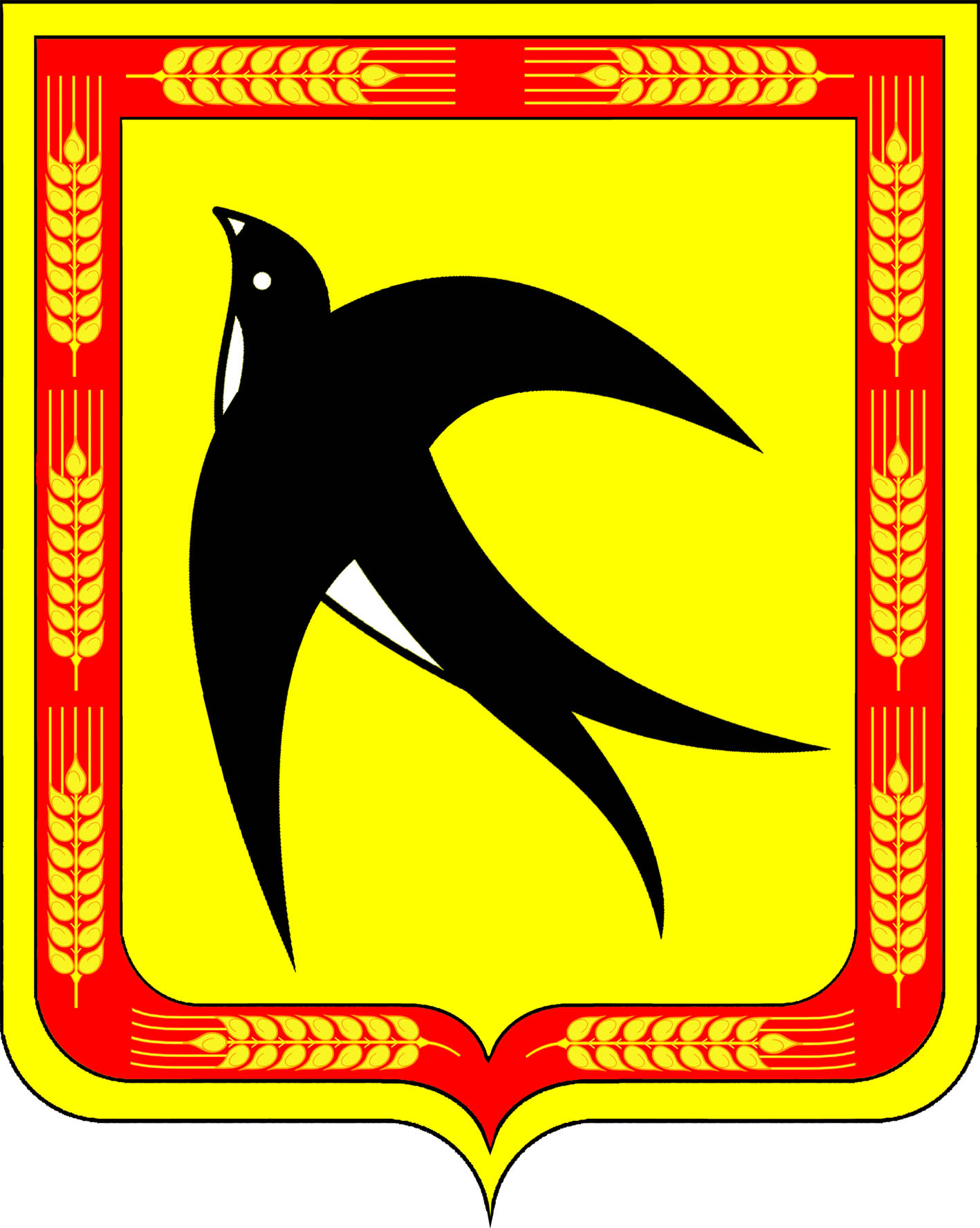 АДМИНИСТРАЦИЯ БЕЙСУЖЕКСКОГО СЕЛЬСКОГО ПОСЕЛЕНИЯ ВЫСЕЛКОВСКОГО РАЙОНАПОСТАНОВЛЕНИЕот « 22 » ноября 2022 года			                                     		№ 87х. Бейсужек Второй     Об утверждении порядка содержания, использования и выгула домашних животных и определении мест, предназначенных для выгула домашних животных на территории Бейсужекского сельского поселения Выселковского района   В соответствии со статьей 8 и пункта 3 части 5 статьи 13 Федерального закона Российской Федерации от 27 декабря 2018 года № 498-ФЗ «Об ответственном обращении с животными и о внесении изменений в отдельные законодательные акты Российской Федерации», статьей 14 Федерального Закона от 6 октября 2003 года № 131-ФЗ «Об общих принципах организации местного самоуправления в Российской Федерации», руководствуясь Уставом Бейсужекского сельского поселения Выселковского района, постановляю:1. Утвердить порядок содержания, использования и выгула домашних животных на территории Бейсужекского сельского поселения Выселковского района.3. Настоящее постановление обнародовать и разместить на официальном сайте администрации Бейсужекского сельского поселения Выселковского района.4. Контроль за выполнением настоящего постановления оставляю за собой.5. Настоящее постановление вступает в силу со дня его обнародования.Глава Бейсужекского сельского поселенияВыселковского района                                                                     Н.М. Мяшина ЛИСТ СОГЛАСОВАНИЯпроекта постановления администрации Бейсужекского сельского поселения Выселковского районаот _______________ №_____ «Об утверждении порядка содержания, использования и выгула домашних животных и определении мест, предназначенных для выгула домашних животных на территории Бейсужекского сельского поселения Выселковского района»Проект подготовил и внес:Ведущий специалист, юристадминистрации Бейсужекскогосельского поселенияВыселковского района                                                                        Л.В. Паюсова«____»_____________2022 годаПроект согласован:Начальник общего отделаадминистрации Бейсужекскогосельского поселенияВыселковского района                                                                         М.В. Калугина«____»_____________2022 годаПРИЛОЖЕНИЕ № 1к постановлению администрацииБейсужекского сельского поселенияВыселковского районаот ________________ № ______Порядоксодержания, использования и выгула домашних животных на территорииБейсужекского сельского поселения Выселковского района1. Общие положения1.1. Настоящий порядок содержания, использования и выгула домашних животных на территории Бейсужекского сельского поселения Выселковского района (далее по тексту - Порядок) разработан в целях в целях защиты животных, а также укрепления нравственности, соблюдения принципов гуманности, обеспечения безопасности и иных прав и законных интересов граждан при обращении с животными, в соответствии с Федеральными законами от 6 октября 2003 года № 131-ФЗ «Об общих принципах организации местного самоуправления в Российской Федерации», от 27 декабря 2018 года № 498-ФЗ «Об ответственном обращении с животными и о внесении изменений в отдельные законодательные акты Российской Федерации», Уставом Бейсужекского сельского поселения Выселковского района.1.2. Порядок устанавливает правила содержания, использования и выгула домашних животных на территории Бейсужекского сельского поселения Выселковского района юридическими лицами, индивидуальными предпринимателями, физическими лицами, а также определяет основные принципы обращения с домашними животными, полномочия администрации Бейсужекского сельского поселения Выселковского района в области обращения с животными на территории Бейсужекского сельского поселения Выселковского района, возможность общественного контроля в области обращения с животными и ответственность за нарушение требований настоящего Порядка.1.3. Положения настоящего Порядка не применяются к отношениям в области охраны и использования животного мира, отношениям в области рыболовства и сохранения водных биологических ресурсов, отношениям в области аквакультуры (рыбоводства), отношениям в области охоты и сохранения охотничьих ресурсов, отношениям в области содержания и использования сельскохозяйственных животных и отношениям в области содержания и использования лабораторных животных.1.4. В настоящем Порядке используются следующие основные понятия:владелец животного (далее также - владелец) - физическое лицо или юридическое лицо, которым животное принадлежит на праве собственности или ином законном основании;домашние животные - животные (за исключением животных, включенных в перечень животных, запрещенных к содержанию), которые находятся на содержании владельца - физического лица, под его временным или постоянным надзором и местом содержания которых не являются зоопарки, зоосады, цирки, зоотеатры, дельфинарии, океанариумы;жестокое обращение с животным - обращение с животным, которое привело или может привести к гибели, увечью или иному повреждению здоровья животного (включая истязание животного, в том числе голодом, жаждой, побоями, иными действиями), нарушение требований к содержанию животных, установленных настоящим Федеральным законом, другими федеральными законами и иными нормативными правовыми актами Российской Федерации (в том числе отказ владельца от содержания животного), причинившее вред здоровью животного, либо неоказание при наличии возможности владельцем помощи животному, находящемуся в опасном для жизни или здоровья состоянии;место содержания животного - используемые владельцем животного здание, строение, сооружение, помещение или территория, где животное содержится большую часть времени в течение суток;обращение с животными - содержание, использование (применение) животных, осуществление деятельности по обращению с животными без владельцев и осуществление иной деятельности, предусмотренной настоящим Федеральным законом, а также совершение других действий в отношении животных, которые оказывают влияние на их жизнь и здоровье;потенциально опасные собаки - собаки определенных пород, их гибриды и иные собаки, представляющие потенциальную опасность для жизни и здоровья человека и включенные в перечень потенциально опасных собак, утвержденный Правительством Российской Федерации.2. Основные принципы обращения с животными2.1. Обращение с животными основывается на следующих нравственных принципах и принципах гуманности:отношение к животным как к существам, способным испытывать эмоции и физические страдания;ответственность человека за судьбу животного;воспитание у населения нравственного и гуманного отношения к животным;научно - обоснованное сочетание нравственных, экономических и социальных интересов человека, общества и государства.3. Полномочия администрации Бейсужекского сельского поселения Выселковского района в области обращения с животными3.1 Полномочия администрации Бейсужекского сельского поселения Выселковского района в области обращения с животными определяются в соответствии с законодательством Российской Федерации и настоящим Порядком.4. Общие требования к содержанию домашних животных4.1. К общим требованиям к содержанию домашних животных их владельцами относятся:обеспечение надлежащего ухода за животными;обеспечение своевременного оказания животным ветеринарной помощи и своевременного осуществления обязательных профилактических ветеринарных мероприятий в соответствии с требованиями законодательства Российской Федерации и иных нормативных правовых актов Российской Федерации, регулирующих отношения в области ветеринарии; принятие мер по предотвращению появления нежелательного потомства у животных;предоставление животных по месту их содержания по требованию должностных лиц органов государственного надзора в области обращения с животными при проведении ими проверок;осуществление обращения с биологическими отходами в соответствии с законодательством Российской Федерации.4.2. В случае отказа от права собственности на животное или невозможности его дальнейшего содержания владелец животного обязан передать его новому владельцу или в приют для животных, которые могут обеспечить условия содержания такого животного.5. Особые условия, обеспечивающие защиту людей от угрозы причинения вреда их жизни и здоровью домашним животными5.1. При обращении с домашними животными не допускаются:содержание и использование животных, включенных в перечень животных, запрещенных к содержанию, утвержденный Правительством Российской Федерации. Данный запрет не распространяется на случаи содержания и использования таких животных в зоопарках, зоосадах, цирках, зоотеатрах, дельфинариях, океанариумах или в качестве служебных животных, содержания и использования объектов животного мира в полувольных условиях или искусственно созданной среде обитания либо диких животных в неволе, которые подлежат выпуску в среду их обитания, а также на иные случаи, установленные Правительством Российской Федерации;натравливание животных на людей, за исключением случаев необходимой обороны, использования служебных животных в соответствии с законодательством Российской Федерации или дрессировки собак кинологами.5.2. Организаторы мероприятий, в которых осуществляется использование животных в культурно-зрелищных целях, обязаны обеспечивать безопасность людей.6. Защита домашних животных от жестокого обращения6.1. Домашние животные должны быть защищены от жестокого обращения.6.2. При обращении с животными не допускаются:проведение на животных без применения обезболивающих лекарственных препаратов для ветеринарного применения ветеринарных и иных процедур, которые могут вызвать у животных непереносимую боль;натравливание животных (за исключением служебных животных) на других животных;отказ владельцев животных от исполнения ими обязанностей по содержанию животных до их определения в приюты для животных или отчуждения иным законным способом;торговля животными в местах, специально не отведенных для этого;организация и проведение боев животных; организация и проведение зрелищных мероприятий, влекущих за собой нанесение травм и увечий животным, умерщвление животных;кормление хищных животных другими живыми животными в местах, открытых для свободного посещения, за исключением случаев, предусмотренных требованиями к использованию животных в культурно-зрелищных целях и их содержанию, установленными Правительством Российской Федерации.7. Запрещение пропаганды жестокого обращения с домашними животными7.1. Запрещается пропаганда жестокого обращения с домашними животными, а также призывы к жестокому обращению с животными.7.2. Запрещаются производство, изготовление, показ и распространение пропагандирующих жестокое обращение с животными кино-, видео- и фотоматериалов, печатной продукции, аудиовизуальной продукции, размещение таких материалов и продукции в информационно-телекоммуникационных сетях (в том числе в сети Интернет) и осуществление иных действий, пропагандирующих жестокое обращение с животными.8. Требования к содержанию домашних животных8.1. При содержании домашних животных их владельцам необходимо соблюдать требования к содержанию животных, а также права и законные интересы лиц, проживающих в многоквартирном доме, в помещениях которого содержатся домашние животные.8.2. Не допускается использование домашних животных в предпринимательской деятельности, за исключением случаев, установленных Правительством Российской Федерации.8.3. Предельное количество домашних животных в местах содержания животных определяется исходя из возможности владельца обеспечивать животным условия, соответствующие ветеринарным нормам и правилам, а также с учетом соблюдения санитарно-эпидемиологических правил и нормативов.8.4. Выгул домашних животных должен осуществляться при условии обязательного обеспечения безопасности граждан, животных, сохранности имущества физических лиц и юридических лиц.9. Требования к выгулу домашних животных9.1. Выгул домашних животных разрешается на следующих территорияхЗемельные участки, находящиеся в пользовании или собственности владельца.На территориях сельского поселения, где нет массового скопления людей: переулки, пустыри, места, находящиеся за жилым сектором и общественными местами.9.2. Выгул домашних животного вне мест, разрешенных настоящим постановлением администрации Бейсужекского сельского поселения Выселковского района, запрещен.9.3. При выгуле домашнего животного, за исключением собаки-проводника, сопровождающей инвалида по зрению, необходимо соблюдать следующие требования:исключать возможность свободного, неконтролируемого передвижения животного при пересечении проезжей части автомобильной дороги, в лифтах и помещениях общего пользования многоквартирных домов, во дворах таких домов, на детских и спортивных площадкахобеспечивать уборку продуктов жизнедеятельности животного в местах выгула и на территориях общего пользования;не допускать выгул животного вне мест, разрешенных решением органа местного самоуправления для выгула животных, и соблюдать иные требования к его выгулу.9.4. Выгул домашнего животного запрещается на следующих территориях:на детских, спортивных площадках;на территории парков, скверов, площадей, в местах массового отдыха и пребывания людей;на территориях детских, образовательных и лечебных учреждений;на территориях, прилегающих к объектам культуры и спорта;в организациях общественного питания, магазинах и прилегающих к ним территориях, кроме специализированных объектов для совместного с животными посещения.Действие настоящего пункта не распространяется на собак - поводырей.9.5. Выгул домашних животных допускается только под присмотром их владельцев.9.6. Экскременты домашних животных, после удовлетворения последними естественных потребностей, должны быть убраны владельцами указанных животных и размещены в мусорные контейнеры или иные ёмкости, предназначенные для сбора твердых коммунальных отходов.9.7. Выгул потенциально - опасной собаки без намордника и поводка, независимо от места выгула, запрещается.10. Общественный контроль в области обращения с домашними животными10.1. Общественный контроль в области обращения с домашними животными осуществляется общественными объединениями и иными некоммерческими организациями в соответствии с их уставами, а также гражданами в соответствии с законодательством Российской Федерации. Общественный контроль в области обращения с животными не осуществляется в отношении служебных животных, используемых федеральными органами исполнительной власти.10.2. Результаты общественного контроля в области обращения с животными, представленные в администрацию Бейсужекского сельского поселения Выселковского района подлежат обязательному рассмотрению в порядке, установленном законодательством Российской Федерации.11. Ответственность за нарушение требований настоящего Порядка11.1. За нарушение требований настоящего Порядка владельцы домашних животных и иные лица несут ответственность в порядке, установленном законодательством Российской Федерации.Глава Бейсужекского сельского поселенияВыселковского района                                                                    Н.М. Мяшина 